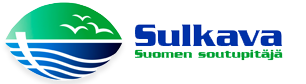 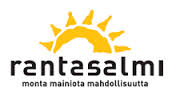 Rata:Sulkavan Frisbeegolfrata, Sulkava (18 väylää par 45) 				Pvm: 	                  Pelaaja: 			Väylä	Par
1. Kierros2. Kierros	Rata: Sulkavan Frisbeegolfrata, Sulkava (18 väylää par 45)   Pvm: 	                  Pelaaja: 			Väylä	Par
1. Kierros2. Kierros#1#2#3#4#5#6#7#8#9OUT#10#11#12#13#14#15#16#17#18INYHTEENSÄ  2  3  3  2  2  2  2  3  2  21  3  2  2  3  3  3  3  2  32445#1#2#3#4#5#6#7#8#9OUT#10#11#12#13#14#15#16#17#18INYHTEENSÄ  2  3  3  2  2  2  2  3  2  21  3  2  2  3  3  3  3  2  32445